Complète la chanson « Noël rock » avec les indices entre parenthèse  et les dessins à côté des paroles :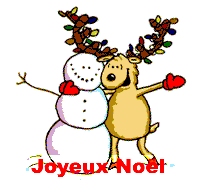 NOËL ROCKC’est Noël, c’est Noël, c’est Noël rockUn Noël ………………… (contraire de « vieux »)et un Noël …………………(contraire de « triste »)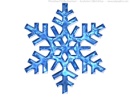 La …………….                        les gens frappent à toutes les portes Très tôt les ……………………………  se sont ……………… (synonyme de « rapidement ») éveillés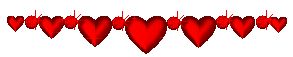 C’est Noël, c’est Noël, Noël yé-yé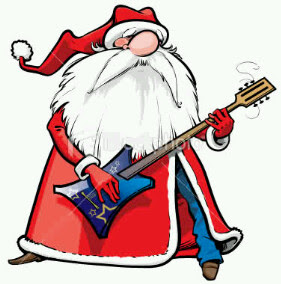 Un Noël …………………. (synonyme de « célébration ») et un Noël blancDans ………….. (adj. démonstratif) bals qui font des Noëls tout blancs  Le plus ……………….. (masculin de « belle ») des temps …………………………… (contraire de « tout le monde ») n’est triste, tout le monde chante Que la ………………… (contraire de « mort »)  nous enchanteOui, c’est Noël, Joyeux Noël………………………. (impératif « être », 2ème. pers. pluriel)  heureux et vive le Yé-yé…………………….. (impératif « aller », 2ème. pers. pluriel)  debout, c’est le temps de NoëlTemps de ……………….. (contraire de « pleurer ») et de chanter …………………………. ((impératif « laisser », 2ème. pers. pluriel)  là tous vous ennuisC’est Noël, vive Noël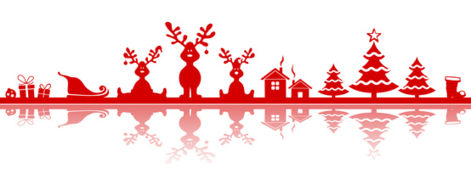 